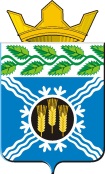 КЕМЕРОВСКАЯ ОБЛАСТЬ-КУЗБАССКРАПИВИНСКИЙ МУНИЦИПАЛЬНЫЙ ОКРУГАДМИНИСТРАЦИЯ КРАПИВИНСКОГО МУНИЦИПАЛЬНОГО ОКРУГАПОСТАНОВЛЕНИЕот «24» февраля 2022г. № 236пгт. КрапивинскийОб утверждении формы проверочного листа (списка контрольных вопросов), применяемого при проведении контрольного мероприятия в рамках осуществления муниципального контроля с сфере благоустройства на территории Крапивинского муниципального округаВ целях реализации Федерального закона от 31 июля 2020 г. № 248-ФЗ «О государственном контроле (надзоре) и муниципальном контроле в Российской Федерации», руководствуясь постановлением Правительства РФ от 27 октября 2021 г. № 1844 «Об утверждении требований к разработке, содержанию, общественному обсуждению проектов форм проверочных листов, утверждению, применению, актуализации форм проверочных листов, а также случаев обязательного применения проверочных листов», Уставом Крапивинского муниципального округа Кемеровской области-Кузбасса:1.Утвердить формы проверочного листа (списка контрольных вопросов), применяемого при проведении контрольного мероприятия в рамках осуществления муниципального контроля в сфере благоустройства на территории Крапивинского муниципального округа, согласно приложению.2. Организационному отделу администрации Крапивинского муниципального округа (Букатина Е.В.) обнародовать настоящее постановление на информационном стенде администрации Крапивинского муниципального округа, а также на стендах, размещенных в зданиях территориальных отделов, входящих в состав муниципального казенного учреждения "Территориальное управление администрации Крапивинского муниципального округа", в соответствии с частью 2 статьи 59 Устава Крапивинского муниципального округа Кемеровской области – Кузбасса, и разместить на официальном сайте администрации Крапивинского муниципального округа в информационно-телекоммуникационной сети "Интернет".3. Настоящее постановление вступает в силу с момента его официального обнародования, но не ранее 1 марта 2022 года.4. Контроль за исполнением, размещением на официальном сайте и обнародованием на информационном стенде настоящего постановления возложить на заместителя главы Крапивинского муниципального округа  Е.А.Слонова.Лазарева Надежда Юрьевна8 (38446) 22 -030Приложение №1к постановлению администрацииКрапивинского муниципального округа                                                                                         от ___________г. №______                                                                                                                         QR-кодПроверочный лист (список контрольных вопросов), применяемый при проведении контрольного мероприятия в рамках осуществления муниципального контроля в сфере благоустройства на территории Крапивинского муниципального округаНастоящая форма проверочного листа (списка контрольных вопросов) (далее – проверочный лист) применяется в ходе проведения контрольных мероприятий, которые предусмотрены Положением по осуществлению муниципального контроля в сфере благоустройства в границах Крапивинского муниципального округаНаименование органа муниципального контроля в сфере благоустройства: администрация Крапивинского муниципального округа в лице муниципального казенного учреждения «Территориальное управление администрации Крапивинского муниципального округа.Реквизиты нормативного правового акта, которым утверждена форма проверочного листа: постановление администрации Крапивинского муниципального округа от ________________ № _______.Вид контрольного мероприятия: ________________________________.Объект контроля, в отношении которого проводится контрольное мероприятие: _____________________________________________________.ФИО гражданина, ИП или наименование ЮЛ (ИНН, ОГРН, адрес регистрации), являющихся контролируемыми лицами ________________________________________________________________________________________________________________________________________________________________________________________________________________________________________________________________________Место проведения контрольного мероприятия с заполнением проверочного листа  _________________________________________________________________________________________________________________________________________________________________________________Реквизиты решения (распоряжения) о проведении контрольного мероприятия ______________________________________________________________________________________________________________________Учетный номер контрольного мероприятия ________________________.Список контрольных вопросов: Должность, фамилия и инициалы должностного лица контрольного органа (инспектора), проводившего контрольное мероприятие и заполнившего проверочный лист ________________________________________________________________________________________________________________________________________________________________________________________________________________________________________________________________"____"__________20__годГлаваКрапивинского муниципального округаТ.И. Климина№ п/пКонтрольный вопросРеквизиты нормативного правового акта (подзаконного правового акта), содержащего обязательные требованияВарианты ответаВарианты ответаВарианты ответаВарианты ответа№ п/пКонтрольный вопросРеквизиты нормативного правового акта (подзаконного правового акта), содержащего обязательные требованияДаНетНеприменимоПримечание1.Соблюдаются ли требования правил по уборке территорий в весенне-летний период?п.4.1. Правил благоустройства Крапивинского муниципального округа2.Соблюдаются ли требования правил по уборке территорий в осенне-зимний период?п.4.2. Правил благоустройства Крапивинского муниципального округа3.Соблюдаются ли требования правил по уборке территорий?п.4.3. Правил благоустройства Крапивинского муниципального округа4.Соблюдаются ли требования правил по уборке территорий индивидуального жилищного фонда?п.4.4. Правил благоустройства Крапивинского муниципального округа5.Соблюдаются ли требования правил по уборке территорий объектов торговли, общественного питания и сферы услуг, территорий рынков?п.4.5. Правил благоустройства Крапивинского муниципального округа6.Соблюдаются ли требования правил по содержанию водных объектов?п.4.6. Правил благоустройства Крапивинского муниципального округа7.Соблюдаются ли требования правил по уборке содержанию кладбищ?п.4.7. Правил благоустройства Крапивинского муниципального округа8.Соблюдаются ли требования правил при подключении к сети ливневой канализации?п.4.8. Правил благоустройства Крапивинского муниципального округа9. Соблюдаются ли порядок правил обращения с твердыми коммунальными отходами? п.5.1. Правил благоустройства Крапивинского муниципального округа10.Соблюдаются ли порядок правил сбора, транспортировки жидких бытовых отходов?п.5.2. Правил благоустройства Крапивинского муниципального округа11.Соблюдаются ли требования правил к содержанию элементов внешнего благоустройства?п.6. Правил благоустройства Крапивинского муниципального округа12.Соблюдаются ли порядок правил производства работ, связанных с нарушением благоустройства при строительстве, реконструкции и ремонте инженерных коммуникаций и оформление выдачи разрешения на производстве земляных работ?п.7. Правил благоустройства Крапивинского муниципального округа13.Соблюдаются ли требования правил к содержанию фасадов, зданий, строений, сооружений?п.8. Правил благоустройства Крапивинского муниципального округа14.Соблюдаются ли требования правил по озеленению территорий и содержанию зеленых насаждений?п.9. Правил благоустройства Крапивинского муниципального округа15.Осуществляется ли поддержание в исправном состоянии наружное освещение?  п.10. Правил благоустройства Крапивинского муниципального округа16.Соблюдаются ли требования правил к содержанию площадок (детские площадки, контейнерные площадки, площадки под выгул собак, строительные площадки)?п.11. Правил благоустройства Крапивинского муниципального округа17.Соблюдаются ли порядок правил по размещению передвижных зрелищных сооружений (цирков, луна-парков, аттракционов и др.)?п.12. Правил благоустройства Крапивинского муниципального округа18.Соблюдаются ли требования правил по содержанию домашних животных?п.13. Правил благоустройства Крапивинского муниципального округа18.Соблюдаются ли требования правил по определению границ прилегающей территории?п.14. Правил благоустройства Крапивинского муниципального округа19.Соблюдаются ли особые требования правил к доступности городской среды для маломобильных групп населения?п.15. Правил благоустройства Крапивинского муниципального округа20.Соблюдаются ли требования правил к праздничному оформлению территории?п.16. Правил благоустройства Крапивинского муниципального округа21.Соблюдаются ли отдельные (итоговые) требования правил по благоустройству территории Крапивинского муниципального округап.17. Правил благоустройства Крапивинского муниципального округа22.Соблюдаются ли требования правил к размещению, содержанию и внешнему виду информационных конструкцийп.20. Правил благоустройства Крапивинского муниципального округа